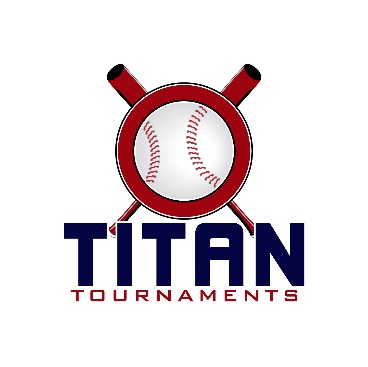 Thanks for playing ball with Titan!Roster and Waiver Forms must be submitted to the onsite director upon arrival and birth certificates must be available.8UCP, 9U, 11U, & 12U at Victor Lord Park – 175 2nd St, Winder, GA14U at Victor Lord Park – 82 Maynard St, Winder, GA

9U, 11U, 12U, 14U Entry Fee - $4158UCP Entry Fee - $375Sanction Fee: $35 if unpaid in 2024/ Admission: $7 Per SpectatorCoaches: 3 Passes Per TeamPlease check out the how much does my team owe document.Format: 2 Seeding Games & Single Elimination Bracket PlayPlease refer to pages 14-15 of our rule book for seeding procedures.
The on deck circle is on your dugout side. If you are uncomfortable with your player being that close to the batter, you may have them warm up further down the dugout, but they must remain on your dugout side.
Headfirst slides are allowed, faking a bunt and pulling back to swing is not allowed.
Runners must make an attempt to avoid contact, but do not have to slide.
Warm Up Pitches – 5 pitches between innings or 1 minute, whichever comes first.
Coaches – one defensive coach is allowed to sit on a bucket or stand directly outside of the dugout for the purpose of calling pitches. Two offensive coaches are allowed, one at third base, one at first base.
Offensive: One offensive timeout is allowed per inning.
Defensive: Three defensive timeouts are allowed during a seven inning game. On the fourth and each additional defensive timeout, the pitcher must be removed from the pitching position for the duration of the game. In the event of extra innings, one defensive timeout per inning is allowed.
An ejection will result in removal from the current game, and an additional one game suspension. Flagrant violations are subject to further suspension at the discretion of the onsite director.8UCP Games – 75 minutes finish the inning Victor Lord Park – 175 2nd St, Winder, GA*Please be prepared to play at least 15 minutes prior to your scheduled start times*Director – Ted (678)-764-1433Roster must be printed from the Titan website, completely filled out, and turned in to Ted, prior to your team’s 1st game.Keep a copy for yourself, you will be required to turn in a Titan roster at every tournament.All Games Saturday9U Games – 90 minutes finish the inning Victor Lord Park – 175 2nd St, Winder, GA*Please be prepared to play at least 15 minutes prior to your scheduled start times*Director – Ted (678)-764-1433Roster must be printed from the Titan website, completely filled out, and turned in to Ted, prior to your team’s 1st game.Keep a copy for yourself, you will be required to turn in a Titan roster at every tournament.All Games Saturday11U Games – 90 minutes finish the inning Victor Lord Park – 175 2nd St, Winder, GA*Please be prepared to play at least 15 minutes prior to your scheduled start times*Director – Ted (678)-764-1433Roster must be printed from the Titan website, completely filled out, and turned in to Ted, prior to your team’s 1st game.Keep a copy for yourself, you will be required to turn in a Titan roster at every tournament.All Games Saturday12U Games – 90 minutes finish the inning Victor Lord Park – 175 2nd St, Winder, GA*Please be prepared to play at least 15 minutes prior to your scheduled start times*Director – Ted (678)-764-1433Roster must be printed from the Titan website, completely filled out, and turned in to Ted, prior to your team’s 1st game.Keep a copy for yourself, you will be required to turn in a Titan roster at every tournament.All Games Saturday14U Games – 90 minutes finish the inning Victor Lord Park – 82 Maynard St, Winder, GA*Please be prepared to play at least 15 minutes prior to your scheduled start times*Director Ted –  (678)-764-1433Roster must be printed from the Titan website, completely filled out, and turned in to Ted, prior to your team’s 1st game.Keep a copy for yourself, you will be required to turn in a Titan roster at every tournament.All Games SaturdayTimeFieldGroupTeamScoreTeam12:154SeedingMorgan Dirt Dogs2-16Dirty South1:454Seeding7 Hills Copperheads8-8Dirty South3:154Seeding7 Hills Copperheads22-6Morgan Dirt DogsTimeFieldGroupTeamScoreTeam4:454BracketGame 12 Seed7 Hills Copperheads20-193 SeedMorgan Dirt Dogs6:154BracketC-ShipWinner of Game 17 Hills Copperheads1-111 SeedDirty SouthTimeFieldGroupTeamScoreTeam8:303SeedingFTB GA 9U6-10North GA Drive8:304SeedingPremier 9U16-1Monticello Mallards10:153SeedingFTB GA 9U6-5Chastain Legends10:154SeedingPremier 9U12-8North GA Drive12:003SeedingMonticello Mallards7-10Chastain LegendsTimeFieldGroupTeamScoreTeam1:453BracketGame 14 SeedNorth GA Drive13-15 seedMonticello Mallards3:303BracketGame 22 SeedChastain Legends10-93 SeedFTB GA 9U5:153Bracket
Game 3Winner of Game 1North GA Drive11-101 SeedPremier 9U7:003BracketC-ShipWinner of Game 2Chastain Legends5-4Winner of Game 3North GA DriveTimeFieldGroupTeamScoreTeam12:002SeedingVelo Factory10-8FTB GA 11U1:452SeedingVelo Factory7-8Adrenaline3:302SeedingFTB GA 11U0-17AdrenalineTimeFieldGroupTeamScoreTeam5:152BracketGame 12 SeedVelo Factory7-43 SeedFTB GA 11U7:002BracketC-ShipWinner of Game 1Velo Factory0-101 SeedAdrenalineTimeFieldGroupTeamScoreTeam8:301SeedingCommerce Tigers6-6Aces8:302SeedingColts Baseball14-15South Fork Sluggers10:151SeedingCommerce Tigers9-7Rangers10:152SeedingColts Baseball10-10Aces12:001SeedingSouth Fork Sluggers6-4RangersTimeFieldGroupTeamScoreTeam1:451BracketGame 14 SeedColts Baseball6-55 SeedRangers3:301BracketGame 22 SeedCommerce Tigers3-183 SeedAces5:151Bracket
Game 3Winner of Game 1Colts Baseball9-101 SeedSouth Fork Sluggers7:001BracketC-ShipWinner of Game 2                 Aces5-4Winner of Game 3South Fork SluggersTimeFieldGroupTeamScoreTeam8:307SeedingSE Canes0-10Gwinnett Sharks10:157SeedingSE Canes12-4North GA Hitmen12:007SeedingGwinnett Sharks8-2Georgia Legends1:457SeedingNorth GA Hitmen0-12Georgia LegendsTimeFieldGroupTeamScoreTeam3:307BracketGame 11 SeedGwinnett Sharks15-04 SeedNorth GA Hitmen5:157BracketGame 22 SeedGeorgia Legends7-63 SeedSE Canes7:007BracketC-ShipWinner of Game 1Gwinnett Sharks4-0Winner of Game 2Georgia Legends